CATERING INFORMATION 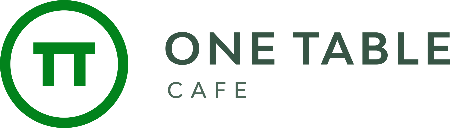 Email: cafe@onetablecafe.com.au
Email this notification as soon as possible and no later than 3 days prior to event._______________________________________________________________________________________________Internal group catering & order form _______________________________________________________________________________________________ Half-day Package					 Full-day Package	With orange lunch selections $23 pp				With orange lunch selections $30 pp
With green lunch selections $25 pp 				With green lunch selections $32 pp Morning tea - MORNING TEA - $10.00 Lunch - LUNCH ONLY Pricing – ORANGE SELECTION = $16 	GREEN SELECTION = $18 Afternoon tea  – AFTERNOON TEA - $10.00Date of event: Name of event: Name of event: Name of event: Name of event: Name of event: Name of organiser: Mobile: Mobile: Mobile: Mobile: Mobile: Email: RE CODE:For CofC Staff onlyRE CODE:For CofC Staff onlyRE CODE:For CofC Staff onlyRE CODE:For CofC Staff onlyRE CODE:For CofC Staff onlyLocation: Seminar room    Auditorium   Head office only:  meals delivered to the 1st Floor Executive Kitchen 10 minutes prior to nominated mealtime.Location: Seminar room    Auditorium   Head office only:  meals delivered to the 1st Floor Executive Kitchen 10 minutes prior to nominated mealtime.Location: Seminar room    Auditorium   Head office only:  meals delivered to the 1st Floor Executive Kitchen 10 minutes prior to nominated mealtime.Location: Seminar room    Auditorium   Head office only:  meals delivered to the 1st Floor Executive Kitchen 10 minutes prior to nominated mealtime.Location: Seminar room    Auditorium   Head office only:  meals delivered to the 1st Floor Executive Kitchen 10 minutes prior to nominated mealtime.Location: Seminar room    Auditorium   Head office only:  meals delivered to the 1st Floor Executive Kitchen 10 minutes prior to nominated mealtime.Session and time:Session and time:Session and time:Session and time:Session and time:No. of attendees: M/teaTIME:Comments: M/teaTIME:Comments: LunchTIME:Comments: A/teaTIME:Comments: OtherTIME:Comments:Special dietary requirements or Coffee/Tea list for catering team:Special dietary requirements or Coffee/Tea list for catering team:Special dietary requirements or Coffee/Tea list for catering team:Special dietary requirements or Coffee/Tea list for catering team:Special dietary requirements or Coffee/Tea list for catering team:Special dietary requirements or Coffee/Tea list for catering team:Name:RequirementsRequirementsRequirementsRequirementsRequirements Sandwich selection – 1.5 sandwiches per serve      Mixed – Chef’s choice3 fillings plus meatsBreads – white, wholemeal, multigrainGluten free bread available Gourmet roll selection – 1.5 per person      Mixed – Chef’s choice3 fillings plus meatsGluten free rolls available Gourmet wrap selection       Mixed – Chef’s choice3 fillings plus meatsGluten free wraps available Hot Pot selection (50/50)      Beef Stew & Mash with Pastry WedgeThai Chicken Curry with RiceButter Chicken and Rice with Pappadams  Salad bowl selection (50/50)      Chicken Caesar salad bowlQuinoa, pumpkin, fetta w/baby spinachThai beef or chicken saladVegetarian options available Quiche w/side salad (50/50)      Quiche: Lorraine – ham and cheeseQuiche: vegetarianFrittata – GF & VEGAN   OFF THE MENU = $20+ Do you have a special request – canape’s, hot/cold finger food, plated meals, desserts, 2or 3 course meals - Please contact our Head Chef Colin by email: cafe@onetable.com.au  OFF THE MENU = $20+ Do you have a special request – canape’s, hot/cold finger food, plated meals, desserts, 2or 3 course meals - Please contact our Head Chef Colin by email: cafe@onetable.com.au